Personal Details: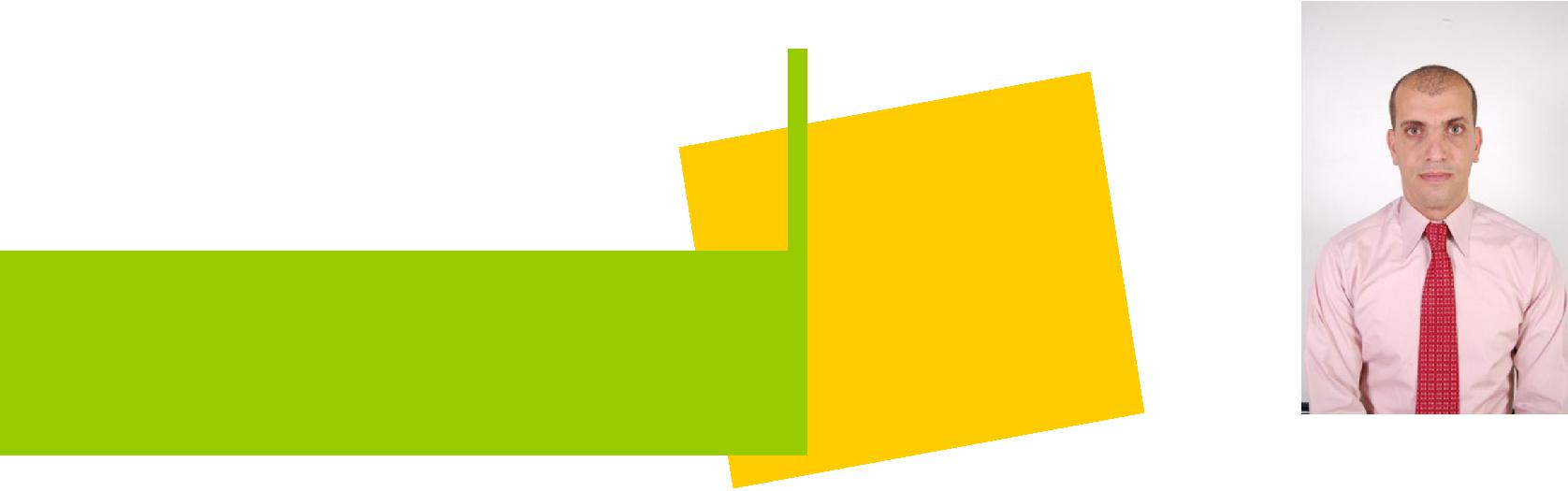 WorkExperience09 months experience as an assistant in a translation.[from 07/2005] to[02/2006]-	[Full-time job]One year experience in a research center attached to the army.[from 03/2006] to [09/2007] -	[Full-time job]07 months experience as a secretary in a private company.[ from 10/2007] to[05/2008]-	[Full-time job]03 months experience as an archivist in a library.[from 05/2008] to[08/2008]-	[Full-time job]Teacher of foreign languages :English + German + Spanish in a private school.[ from 11/2007 to[05/2011]-	[Part-time job]Certified French teacher in a public institution.[September 2008 ] - [Until now] -	[Full-time job]       ● Salesman.[Electronics Showroom][from10/2017 to 09/ 2018][Part-time job]KeySkills:[Familiar with a vast array of programming languages, concepts and technologies .Ex: Word,Excel,PowerPoint,Photoshop …][Languages : Arabic - English - French – some Spanish – some German]Education&Training:[June – 2001] [High School Diploma] - [El Wancharissi High School – Chlef - Algeria]Bachelor, Arts and Humanities section: mention: Pretty Good.[2001- 2005] Degree in Translation / Interpreting.Option: Arabic – French - English. [Oran University - Faculty of Letters, Arts and Languages.][ 08/2005 - 02/2006] Foreign Languages Training Spanish + German.[03/2006 - 09/2007] Conscripted for national service into the Algerian army.[26/04/2008 - 26/07/2008] Computer Training.[02/2013] Driving license .Miscelleaneous& Leisure:Internet, sport, reading, travelling and penpalling.I remain at your disposal for further information.Name:Name:Name:Name:Name:Name:Name:Name:Name:Name:HaraouiBirth date:Birth date:Birth date:05 August 1981Gender:Gender:MaleNationality:Nationality:Nationality:Nationality:Nationality:Nationality:Nationality:Nationality:Nationality:Nationality:AlgerianCriminal Offences:Criminal Offences:Criminal Offences:Criminal Offences:Criminal Offences:Criminal Offences:Criminal Offences:Criminal Offences:NoneE-mail address:E-mail address:E-mail address:E-mail address:E-mail address:E-mail address:E-mail address:E-mail address:E-mail address:E-mail address:Haraoui.384038@2freemail.com Haraoui.384038@2freemail.com Haraoui.384038@2freemail.com 